ПРОЕКТрешения о предоставлении разрешений на условно разрешенный вид использования земельных участковУчитывая заявления Романова Виктора Ивановича о предоставлении разрешения на условно разрешенный вид использования земельных участков: «Для индивидуального жилищного строительства»:1)"Для индивидуального жилищного строительства " в отношении земельного участка ЗУ1, площадью 743 кв.м., в отношении земельного участка ЗУ2, площадью 745 кв.м.,  в отношении земельного участка ЗУ3, площадью 745 кв.м образованных в результате объединения и раздела земельных участков с кадастровыми номерами 38:06:100801:8844, 38:06:100801:8845Схемы расположения земельных участков, в отношении которых подготовлен проект решения о предоставлении разрешений на условно разрешенный вид использования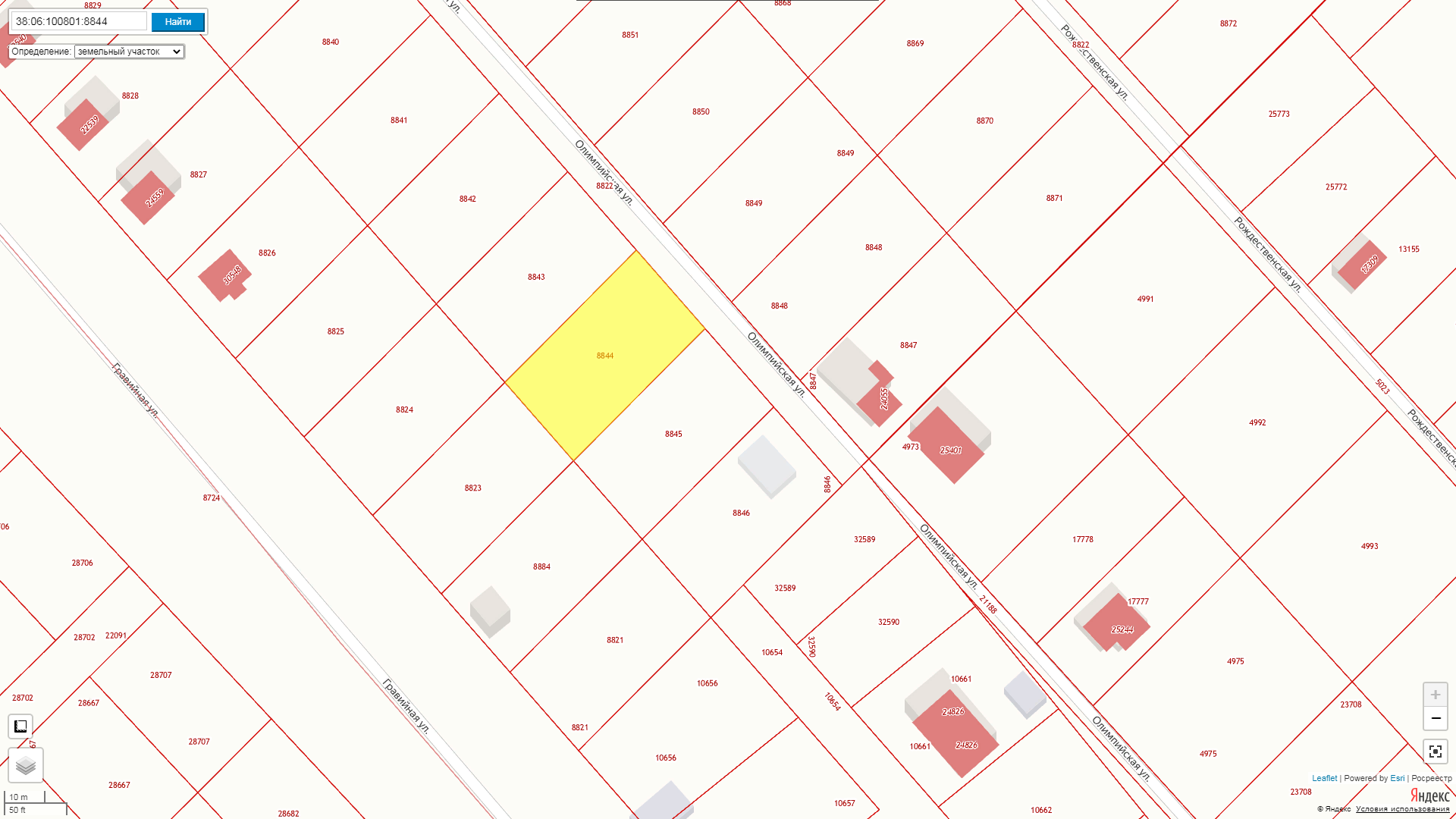 